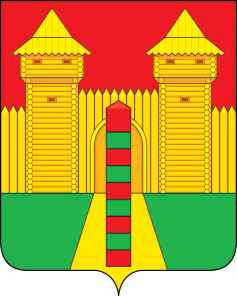 АДМИНИСТРАЦИЯ  МУНИЦИПАЛЬНОГО  ОБРАЗОВАНИЯ «ШУМЯЧСКИЙ   РАЙОН» СМОЛЕНСКОЙ  ОБЛАСТИПОСТАНОВЛЕНИЕот  25.02.2021г.  № 82        п. ШумячиВ соответствии с областной государственной программой «Социальная поддержка граждан, проживающих на территории Смоленской области» Администрация муниципального образования «Шумячский район» Смоленской области П О С Т А Н О В Л Я Е Т:1. Внести в муниципальную программу «Обеспечение жильем молодых семей муниципального образования «Шумячский район» Смоленской  области», утвержденную постановлением Администрации муниципального образования «Шумячский район» Смоленской области  от 14.11.2014 г. № 555 (в редакции постановлений Администрации муниципального образования «Шумячский район» Смоленской области от 14.05.2015 г. № 295, от 30.11.2015 г. № 757, от 24.02.2016 г. № 129, от 20.05.2016 г. № 395, от 30.09.2016 г. № 676, от 27.12.2016 г. № 843, от 22.05.2017 г. № 392, от 27.12.2017г. №840, от 28.02.2018г. №84, от 24.12.2018г. №610, от 24.12.2019г. №591, от 20.11.2020г. №569, 24.12.2020г. №644)  (далее – муниципальная программа) изменения, изложив её в новой редакции (прилагается).В паспорте муниципальной программы:- позицию «Объемы ассигнований муниципальной программы (по годам реализации и в разрезе источников финансирования)» изложить в следующей редакции:                                                                                                                                               »1.2. Раздел 4 «Обоснование ресурсного обеспечения муниципальной программы» изложить в следующей редакции:Мероприятия Программы реализуются за счёт средств бюджета муниципального образования и привлекаемых средств.Общий объем финансирования Программы составляет 6 004 903 рублей 33      копейки:      в том числе средства местного бюджета -  908 041 рублей 01 копейка:Предполагается привлечение средств федерального и областного бюджетов и внебюджетных средств. Общий объем привлекаемых средств составит 5 096 862 рублей 32 копейки, в том числе:средства областного бюджета 2 995 219 рублей 24 копейки:в 2014 году – 0 рублейв 2015 году – 840 780 рублей (в том числе сертификат 2014г. в размере 420 390 рублей, сертификат 2015г. в размере 420 390 рублей)в 2016 году – 0 рублей;в 2017 году – 112 914 рублей 08 копеек;в 2018 году – 356 850 рублей 71 копейка;в 2019 году – 555 304 рублей 50 копеек;в 2020 году – 513 323 рублей 84 копейки;в 2021 году – 295 036 рублей 95 копеек;в 2022 году – 158 958 рублей 54 копейки;в 2023 году – 162 050 рублей 62 копейки;средства федерального бюджета 2 101 643 рублей 08 копеек:в 2014 году – 0 рублейв 2015 году – 0 рублей;в 2016 году – 0 рублей;в 2017 году – 380 375 рублей 92 копейки;в 2018 году – 300 869 рублей 29 копеек;в 2019 году – 687 553 рублей 65 копеек;в 2020 году – 144 396 рублей 16 копеек;в 2021 году – 312 485 рублей 37 копеек;в 2022 году – 137 317 рублей 76 копеек;в 2023 году – 138 644 рубля   93 копейки.1.3. Приложение № 2 муниципальной программы изложить в новой редакциисогласно приложения.2. Контроль за исполнением настоящего постановления возложить на замести-теля Главы муниципального образования «Шумячский район» Смоленской области Г.А. Варсанову.Глава муниципального образования«Шумячский район» Смоленской области                                              А.Н. ВасильевЦЕЛЕВЫЕ ПОКАЗАТЕЛИреализации муниципальной программы«Обеспечение жильем молодых семей муниципального образования «Шумячский район» Смоленской области»ПЛАН реализации муниципальной программы «Обеспечение жильем молодых семей» муниципального образования «Шумячский район» Смоленской области»СВЕДЕНИЯ об основных мерах правового регулированияв сфере реализации муниципальной программы«Обеспечение жильем молодых семей муниципального образования                       «Шумячский район» Смоленской области»О внесении изменений в муниципальную программу «Обеспечение жильем молодых семей муниципального образования «Шумячский район» Смоленской области» «««Объемы ассигнований муниципальной программы (по годам реализации и в разрезе источников финансирования)Общий объем финансирования Программы составляет 6 004 903 рублей 33 копеек:в 2014 году – 0 рублей;в 2015 году – 980 910 рублей (в том числе сертификат 2014г. в размере 490455 рублей, сертификат 2015г. в размере 490455 рублей)в 2016 году – 0 рублей;в 2017 году – 575 505 рублей;в 2018 году – 767 340 рублей;в 2019 году – 1 450 001рублей 17 копеек;в 2020 году – 767 340 рублей;в 2021 году – 767 340 рублей;в 2022 году – 345 655 рублей 68 копеек;в 2023 году – 350 811 рублей 48 копеек;в том числе средства местного бюджета –  908 041 рублей 01 копейки:в 2014 году – 0 рублейв 2015 году – 140 130 рублей (в том числе сертификат 2014г. в размере 70065 рублей, сертификат 2014г. в размере 70065 рублей);в 2016 году – 0 рублей;в 2017 году – 82 215 рублей;в 2018 году – 109 620 рублей;в 2019 году – 207 143 рублей 02 копейки;в 2020 году – 109 620 рублей;в 2021 году – 159 817 рублей 68 копеек;в 2022 году – 49 379 рублей 38 копеек,в 2023 году – 50 115 рублей 93 копейки.Предполагается привлечение средств федерального и областного бюджетов и внебюджетных средств. Общий объем привлекаемых средств составит 5 096 862 рубля 32 копейки, в том числе:средства областного бюджета 2 995 219 рублей 24 копейки:в 2014 году – 0 рублейв 2015 году – 840 780 рублей (в том числе сертификат 2014г. в размере 420390 рублей, сертификат 2015г. в размере 420390 рублей);в 2016 году – 0 рублей;в 2017 году – 112 914 рублей 08 копеек;в 2018 году – 356 850 рублей 71 копейка;в 2019 году – 555 304 рублей 50 копеек;в 2020 году – 513 323 рублей 84 копейки;в 2021 году – 295 036 рублей 95 копеек;в 2022 году – 158 958 рублей 54 копейки;в 2023 году – 162 050 рублей 62 копейки;средства федерального бюджета 2 101 643 рублей 08 копеек:в 2014 году – 0 рублейв 2015 году – 0 рублей;в 2016 году – 0 рублей;в 2017 году – 380 375 рублей 92 копейки;в 2018 году – 300 869 рублей 29 копеек;в 2019 году – 687 553 рублей 65 копеек;в 2020 году – 144 396 рублей 16 копеек;в 2021 году – 312 485 рублей 37 копеек;в 2022 году – 137 317 рублей 76 копеек;в 2023 году – 138 644рублей 93 копейки.Общий объем финансирования Программы составляет 6 004 903 рублей 33 копеек:в 2014 году – 0 рублей;в 2015 году – 980 910 рублей (в том числе сертификат 2014г. в размере 490455 рублей, сертификат 2015г. в размере 490455 рублей)в 2016 году – 0 рублей;в 2017 году – 575 505 рублей;в 2018 году – 767 340 рублей;в 2019 году – 1 450 001рублей 17 копеек;в 2020 году – 767 340 рублей;в 2021 году – 767 340 рублей;в 2022 году – 345 655 рублей 68 копеек;в 2023 году – 350 811 рублей 48 копеек;в том числе средства местного бюджета –  908 041 рублей 01 копейки:в 2014 году – 0 рублейв 2015 году – 140 130 рублей (в том числе сертификат 2014г. в размере 70065 рублей, сертификат 2014г. в размере 70065 рублей);в 2016 году – 0 рублей;в 2017 году – 82 215 рублей;в 2018 году – 109 620 рублей;в 2019 году – 207 143 рублей 02 копейки;в 2020 году – 109 620 рублей;в 2021 году – 159 817 рублей 68 копеек;в 2022 году – 49 379 рублей 38 копеек,в 2023 году – 50 115 рублей 93 копейки.Предполагается привлечение средств федерального и областного бюджетов и внебюджетных средств. Общий объем привлекаемых средств составит 5 096 862 рубля 32 копейки, в том числе:средства областного бюджета 2 995 219 рублей 24 копейки:в 2014 году – 0 рублейв 2015 году – 840 780 рублей (в том числе сертификат 2014г. в размере 420390 рублей, сертификат 2015г. в размере 420390 рублей);в 2016 году – 0 рублей;в 2017 году – 112 914 рублей 08 копеек;в 2018 году – 356 850 рублей 71 копейка;в 2019 году – 555 304 рублей 50 копеек;в 2020 году – 513 323 рублей 84 копейки;в 2021 году – 295 036 рублей 95 копеек;в 2022 году – 158 958 рублей 54 копейки;в 2023 году – 162 050 рублей 62 копейки;средства федерального бюджета 2 101 643 рублей 08 копеек:в 2014 году – 0 рублейв 2015 году – 0 рублей;в 2016 году – 0 рублей;в 2017 году – 380 375 рублей 92 копейки;в 2018 году – 300 869 рублей 29 копеек;в 2019 году – 687 553 рублей 65 копеек;в 2020 году – 144 396 рублей 16 копеек;в 2021 году – 312 485 рублей 37 копеек;в 2022 году – 137 317 рублей 76 копеек;в 2023 году – 138 644рублей 93 копейки.в 2014 году –00 рублей;в 2015 году –980 910980 910 рублей (в том числе сертификат 2014г. в    размере 490 455 рублей, сертификат 2015г. в размере 490 455 рублей);в 2016 году –00 рублей;в 2017 году  –575 505575 505 рублей;в 2018 году  –767 340767 340 рублей;в 2019 году  –1 450 0011 450 001 рублей 17 копеек;в 2020 году  –767 340767 340рублей;  в 2021 году  –  в 2021 году  –	767 340	160 000рублей;  в 2022 году –  в 2022 году –	345 655	0рублей 68 копеек;в 2023 году –в 2023 году –		350 811Рублей 48 копеек;в 2014 году –                    0рублейв 2015 году –140 130рублей (в том числе сертификат 2014г. в  размере 70 065 рублей, сертификат 2015г. в размере 70 065 рублей);в 2016 году –0рублей;в 2017 году –82 215рублей;в 2018 году –109 620рублей;в 2019 году –207 143рублей 02 копейки;в 2020 году –109 620рублей;в 2021 году –в 2022 году –в 2023 году –159 81749 37950 115рублей 68 копеек;рублей 38 копеек;рублей 93 копейки;Приложение №1к муниципальной программе «Обеспечение жильем молодых семей  муниципального образования «Шумячский район» Смоленской области»№ п/пНаименование показателяЕдиница измеренияБазовое значение показателей по годамБазовое значение показателей по годамБазовое значение показателей по годамБазовое значение показателей по годамБазовое значение показателей по годамБазовое значение показателей по годамБазовое значение показателей по годамБазовое значение показателей по годамБазовое значение показателей по годамПланируемое значение показателей(на очередной финансовый год и плановый период)Планируемое значение показателей(на очередной финансовый год и плановый период)Планируемое значение показателей(на очередной финансовый год и плановый период)№ п/пНаименование показателяЕдиница измерения201220132014201520162017201820192020202120222023123456789101112131415Цель  Программы - поддержка органами местного самоуправления МО "Шумячский район" Смоленской области решения жилищной проблемы молодых семей, проживающих на территории МО, признанных нуждающимися в улучшении жилищных условийЦель  Программы - поддержка органами местного самоуправления МО "Шумячский район" Смоленской области решения жилищной проблемы молодых семей, проживающих на территории МО, признанных нуждающимися в улучшении жилищных условийЦель  Программы - поддержка органами местного самоуправления МО "Шумячский район" Смоленской области решения жилищной проблемы молодых семей, проживающих на территории МО, признанных нуждающимися в улучшении жилищных условийЦель  Программы - поддержка органами местного самоуправления МО "Шумячский район" Смоленской области решения жилищной проблемы молодых семей, проживающих на территории МО, признанных нуждающимися в улучшении жилищных условийЦель  Программы - поддержка органами местного самоуправления МО "Шумячский район" Смоленской области решения жилищной проблемы молодых семей, проживающих на территории МО, признанных нуждающимися в улучшении жилищных условийЦель  Программы - поддержка органами местного самоуправления МО "Шумячский район" Смоленской области решения жилищной проблемы молодых семей, проживающих на территории МО, признанных нуждающимися в улучшении жилищных условийЦель  Программы - поддержка органами местного самоуправления МО "Шумячский район" Смоленской области решения жилищной проблемы молодых семей, проживающих на территории МО, признанных нуждающимися в улучшении жилищных условийЦель  Программы - поддержка органами местного самоуправления МО "Шумячский район" Смоленской области решения жилищной проблемы молодых семей, проживающих на территории МО, признанных нуждающимися в улучшении жилищных условийЦель  Программы - поддержка органами местного самоуправления МО "Шумячский район" Смоленской области решения жилищной проблемы молодых семей, проживающих на территории МО, признанных нуждающимися в улучшении жилищных условийЦель  Программы - поддержка органами местного самоуправления МО "Шумячский район" Смоленской области решения жилищной проблемы молодых семей, проживающих на территории МО, признанных нуждающимися в улучшении жилищных условийЦель  Программы - поддержка органами местного самоуправления МО "Шумячский район" Смоленской области решения жилищной проблемы молодых семей, проживающих на территории МО, признанных нуждающимися в улучшении жилищных условийЦель  Программы - поддержка органами местного самоуправления МО "Шумячский район" Смоленской области решения жилищной проблемы молодых семей, проживающих на территории МО, признанных нуждающимися в улучшении жилищных условийЦель  Программы - поддержка органами местного самоуправления МО "Шумячский район" Смоленской области решения жилищной проблемы молодых семей, проживающих на территории МО, признанных нуждающимися в улучшении жилищных условийЦель  Программы - поддержка органами местного самоуправления МО "Шумячский район" Смоленской области решения жилищной проблемы молодых семей, проживающих на территории МО, признанных нуждающимися в улучшении жилищных условийЦель  Программы - поддержка органами местного самоуправления МО "Шумячский район" Смоленской области решения жилищной проблемы молодых семей, проживающих на территории МО, признанных нуждающимися в улучшении жилищных условий1.Количество      молодых семей, улучшивших жилищные условия    Ед.111111121111Приложение № 2к муниципальной программе «Обеспечение жильем молодых семей муниципального образования «Шумячский район» Смоленской области»№ п/п№ п/пНаименование Исполнительмероприятия    
Источник финансового   обеспечения (расшифровать)Объем средств на реализацию муниципальной программы на очередной финансовый год и плановый период  (рублей)Объем средств на реализацию муниципальной программы на очередной финансовый год и плановый период  (рублей)Объем средств на реализацию муниципальной программы на очередной финансовый год и плановый период  (рублей)Объем средств на реализацию муниципальной программы на очередной финансовый год и плановый период  (рублей)Объем средств на реализацию муниципальной программы на очередной финансовый год и плановый период  (рублей)Объем средств на реализацию муниципальной программы на очередной финансовый год и плановый период  (рублей)Объем средств на реализацию муниципальной программы на очередной финансовый год и плановый период  (рублей)Объем средств на реализацию муниципальной программы на очередной финансовый год и плановый период  (рублей)Объем средств на реализацию муниципальной программы на очередной финансовый год и плановый период  (рублей)Объем средств на реализацию муниципальной программы на очередной финансовый год и плановый период  (рублей)Объем средств на реализацию муниципальной программы на очередной финансовый год и плановый период  (рублей)Объем средств на реализацию муниципальной программы на очередной финансовый год и плановый период  (рублей)Планируемое значение показателя реализации муниципальной программы на очередной финансовый  год и плановый периодПланируемое значение показателя реализации муниципальной программы на очередной финансовый  год и плановый периодПланируемое значение показателя реализации муниципальной программы на очередной финансовый  год и плановый периодПланируемое значение показателя реализации муниципальной программы на очередной финансовый  год и плановый периодПланируемое значение показателя реализации муниципальной программы на очередной финансовый  год и плановый периодПланируемое значение показателя реализации муниципальной программы на очередной финансовый  год и плановый периодПланируемое значение показателя реализации муниципальной программы на очередной финансовый  год и плановый периодПланируемое значение показателя реализации муниципальной программы на очередной финансовый  год и плановый периодПланируемое значение показателя реализации муниципальной программы на очередной финансовый  год и плановый периодПланируемое значение показателя реализации муниципальной программы на очередной финансовый  год и плановый периодПланируемое значение показателя реализации муниципальной программы на очередной финансовый  год и плановый периодПланируемое значение показателя реализации муниципальной программы на очередной финансовый  год и плановый периодПланируемое значение показателя реализации муниципальной программы на очередной финансовый  год и плановый периодПланируемое значение показателя реализации муниципальной программы на очередной финансовый  год и плановый периодПланируемое значение показателя реализации муниципальной программы на очередной финансовый  год и плановый периодПланируемое значение показателя реализации муниципальной программы на очередной финансовый  год и плановый периодПланируемое значение показателя реализации муниципальной программы на очередной финансовый  год и плановый периодПланируемое значение показателя реализации муниципальной программы на очередной финансовый  год и плановый период№ п/п№ п/пНаименование Исполнительмероприятия    
Источник финансового   обеспечения (расшифровать)всего2014201520162017201820192020202120222023202320142014201520152016201620172017201820182019201920202020202120212022202220232023112345678910111213141516161717181819192020212122222323242425251. Поддержка органами местного самоуправления МО «Шумячский район» Смоленской области решения жилищной проблемы молодых семей, проживающих на территории МО, признанных нуждающимися в улучшении жилищных условий1. Поддержка органами местного самоуправления МО «Шумячский район» Смоленской области решения жилищной проблемы молодых семей, проживающих на территории МО, признанных нуждающимися в улучшении жилищных условий1. Поддержка органами местного самоуправления МО «Шумячский район» Смоленской области решения жилищной проблемы молодых семей, проживающих на территории МО, признанных нуждающимися в улучшении жилищных условий1. Поддержка органами местного самоуправления МО «Шумячский район» Смоленской области решения жилищной проблемы молодых семей, проживающих на территории МО, признанных нуждающимися в улучшении жилищных условий1. Поддержка органами местного самоуправления МО «Шумячский район» Смоленской области решения жилищной проблемы молодых семей, проживающих на территории МО, признанных нуждающимися в улучшении жилищных условий1. Поддержка органами местного самоуправления МО «Шумячский район» Смоленской области решения жилищной проблемы молодых семей, проживающих на территории МО, признанных нуждающимися в улучшении жилищных условий1. Поддержка органами местного самоуправления МО «Шумячский район» Смоленской области решения жилищной проблемы молодых семей, проживающих на территории МО, признанных нуждающимися в улучшении жилищных условий1. Поддержка органами местного самоуправления МО «Шумячский район» Смоленской области решения жилищной проблемы молодых семей, проживающих на территории МО, признанных нуждающимися в улучшении жилищных условий1. Поддержка органами местного самоуправления МО «Шумячский район» Смоленской области решения жилищной проблемы молодых семей, проживающих на территории МО, признанных нуждающимися в улучшении жилищных условий1. Поддержка органами местного самоуправления МО «Шумячский район» Смоленской области решения жилищной проблемы молодых семей, проживающих на территории МО, признанных нуждающимися в улучшении жилищных условий1. Поддержка органами местного самоуправления МО «Шумячский район» Смоленской области решения жилищной проблемы молодых семей, проживающих на территории МО, признанных нуждающимися в улучшении жилищных условий1. Поддержка органами местного самоуправления МО «Шумячский район» Смоленской области решения жилищной проблемы молодых семей, проживающих на территории МО, признанных нуждающимися в улучшении жилищных условий1. Поддержка органами местного самоуправления МО «Шумячский район» Смоленской области решения жилищной проблемы молодых семей, проживающих на территории МО, признанных нуждающимися в улучшении жилищных условий1. Поддержка органами местного самоуправления МО «Шумячский район» Смоленской области решения жилищной проблемы молодых семей, проживающих на территории МО, признанных нуждающимися в улучшении жилищных условий1. Поддержка органами местного самоуправления МО «Шумячский район» Смоленской области решения жилищной проблемы молодых семей, проживающих на территории МО, признанных нуждающимися в улучшении жилищных условий1. Поддержка органами местного самоуправления МО «Шумячский район» Смоленской области решения жилищной проблемы молодых семей, проживающих на территории МО, признанных нуждающимися в улучшении жилищных условий1. Поддержка органами местного самоуправления МО «Шумячский район» Смоленской области решения жилищной проблемы молодых семей, проживающих на территории МО, признанных нуждающимися в улучшении жилищных условий1. Поддержка органами местного самоуправления МО «Шумячский район» Смоленской области решения жилищной проблемы молодых семей, проживающих на территории МО, признанных нуждающимися в улучшении жилищных условий1. Поддержка органами местного самоуправления МО «Шумячский район» Смоленской области решения жилищной проблемы молодых семей, проживающих на территории МО, признанных нуждающимися в улучшении жилищных условий1. Поддержка органами местного самоуправления МО «Шумячский район» Смоленской области решения жилищной проблемы молодых семей, проживающих на территории МО, признанных нуждающимися в улучшении жилищных условий1. Поддержка органами местного самоуправления МО «Шумячский район» Смоленской области решения жилищной проблемы молодых семей, проживающих на территории МО, признанных нуждающимися в улучшении жилищных условий1. Поддержка органами местного самоуправления МО «Шумячский район» Смоленской области решения жилищной проблемы молодых семей, проживающих на территории МО, признанных нуждающимися в улучшении жилищных условий1. Поддержка органами местного самоуправления МО «Шумячский район» Смоленской области решения жилищной проблемы молодых семей, проживающих на территории МО, признанных нуждающимися в улучшении жилищных условий1. Поддержка органами местного самоуправления МО «Шумячский район» Смоленской области решения жилищной проблемы молодых семей, проживающих на территории МО, признанных нуждающимися в улучшении жилищных условий1. Поддержка органами местного самоуправления МО «Шумячский район» Смоленской области решения жилищной проблемы молодых семей, проживающих на территории МО, признанных нуждающимися в улучшении жилищных условий1. Поддержка органами местного самоуправления МО «Шумячский район» Смоленской области решения жилищной проблемы молодых семей, проживающих на территории МО, признанных нуждающимися в улучшении жилищных условий1. Поддержка органами местного самоуправления МО «Шумячский район» Смоленской области решения жилищной проблемы молодых семей, проживающих на территории МО, признанных нуждающимися в улучшении жилищных условий1. Поддержка органами местного самоуправления МО «Шумячский район» Смоленской области решения жилищной проблемы молодых семей, проживающих на территории МО, признанных нуждающимися в улучшении жилищных условий1. Поддержка органами местного самоуправления МО «Шумячский район» Смоленской области решения жилищной проблемы молодых семей, проживающих на территории МО, признанных нуждающимися в улучшении жилищных условий1. Поддержка органами местного самоуправления МО «Шумячский район» Смоленской области решения жилищной проблемы молодых семей, проживающих на территории МО, признанных нуждающимися в улучшении жилищных условий1. Поддержка органами местного самоуправления МО «Шумячский район» Смоленской области решения жилищной проблемы молодых семей, проживающих на территории МО, признанных нуждающимися в улучшении жилищных условий1. Поддержка органами местного самоуправления МО «Шумячский район» Смоленской области решения жилищной проблемы молодых семей, проживающих на территории МО, признанных нуждающимися в улучшении жилищных условий1. Поддержка органами местного самоуправления МО «Шумячский район» Смоленской области решения жилищной проблемы молодых семей, проживающих на территории МО, признанных нуждающимися в улучшении жилищных условий1. Поддержка органами местного самоуправления МО «Шумячский район» Смоленской области решения жилищной проблемы молодых семей, проживающих на территории МО, признанных нуждающимися в улучшении жилищных условий1. Поддержка органами местного самоуправления МО «Шумячский район» Смоленской области решения жилищной проблемы молодых семей, проживающих на территории МО, признанных нуждающимися в улучшении жилищных условий1. Поддержка органами местного самоуправления МО «Шумячский район» Смоленской области решения жилищной проблемы молодых семей, проживающих на территории МО, признанных нуждающимися в улучшении жилищных условий1. Поддержка органами местного самоуправления МО «Шумячский район» Смоленской области решения жилищной проблемы молодых семей, проживающих на территории МО, признанных нуждающимися в улучшении жилищных условийОсновное  мероприятие 1 муниципальной программы: Финансовое обеспечение реализации ПрограммыОсновное  мероприятие 1 муниципальной программы: Финансовое обеспечение реализации ПрограммыОсновное  мероприятие 1 муниципальной программы: Финансовое обеспечение реализации ПрограммыОсновное  мероприятие 1 муниципальной программы: Финансовое обеспечение реализации ПрограммыОсновное  мероприятие 1 муниципальной программы: Финансовое обеспечение реализации ПрограммыОсновное  мероприятие 1 муниципальной программы: Финансовое обеспечение реализации ПрограммыОсновное  мероприятие 1 муниципальной программы: Финансовое обеспечение реализации ПрограммыОсновное  мероприятие 1 муниципальной программы: Финансовое обеспечение реализации ПрограммыОсновное  мероприятие 1 муниципальной программы: Финансовое обеспечение реализации ПрограммыОсновное  мероприятие 1 муниципальной программы: Финансовое обеспечение реализации ПрограммыОсновное  мероприятие 1 муниципальной программы: Финансовое обеспечение реализации ПрограммыОсновное  мероприятие 1 муниципальной программы: Финансовое обеспечение реализации ПрограммыОсновное  мероприятие 1 муниципальной программы: Финансовое обеспечение реализации ПрограммыОсновное  мероприятие 1 муниципальной программы: Финансовое обеспечение реализации ПрограммыОсновное  мероприятие 1 муниципальной программы: Финансовое обеспечение реализации ПрограммыОсновное  мероприятие 1 муниципальной программы: Финансовое обеспечение реализации ПрограммыОсновное  мероприятие 1 муниципальной программы: Финансовое обеспечение реализации ПрограммыОсновное  мероприятие 1 муниципальной программы: Финансовое обеспечение реализации ПрограммыОсновное  мероприятие 1 муниципальной программы: Финансовое обеспечение реализации ПрограммыОсновное  мероприятие 1 муниципальной программы: Финансовое обеспечение реализации ПрограммыОсновное  мероприятие 1 муниципальной программы: Финансовое обеспечение реализации ПрограммыОсновное  мероприятие 1 муниципальной программы: Финансовое обеспечение реализации ПрограммыОсновное  мероприятие 1 муниципальной программы: Финансовое обеспечение реализации ПрограммыОсновное  мероприятие 1 муниципальной программы: Финансовое обеспечение реализации ПрограммыОсновное  мероприятие 1 муниципальной программы: Финансовое обеспечение реализации ПрограммыОсновное  мероприятие 1 муниципальной программы: Финансовое обеспечение реализации ПрограммыОсновное  мероприятие 1 муниципальной программы: Финансовое обеспечение реализации ПрограммыОсновное  мероприятие 1 муниципальной программы: Финансовое обеспечение реализации ПрограммыОсновное  мероприятие 1 муниципальной программы: Финансовое обеспечение реализации ПрограммыОсновное  мероприятие 1 муниципальной программы: Финансовое обеспечение реализации ПрограммыОсновное  мероприятие 1 муниципальной программы: Финансовое обеспечение реализации ПрограммыОсновное  мероприятие 1 муниципальной программы: Финансовое обеспечение реализации ПрограммыОсновное  мероприятие 1 муниципальной программы: Финансовое обеспечение реализации ПрограммыОсновное  мероприятие 1 муниципальной программы: Финансовое обеспечение реализации ПрограммыОсновное  мероприятие 1 муниципальной программы: Финансовое обеспечение реализации ПрограммыОсновное  мероприятие 1 муниципальной программы: Финансовое обеспечение реализации ПрограммыОсновное  мероприятие 1 муниципальной программы: Финансовое обеспечение реализации Программы123456789101112131415161718192021222324251.1Количество      молодых семей, улучшивших жилищные условия, семейОтдел по культуре и спорту Администрации МО «Шумячский район» Смоленской области х11Хххххххх11111211111.2Финансовое обеспечение реализации ПрограммыФинансовое управление Администрации МО «Шумячский район» Смоленской областиОбщая потребность финансовых средств для решения жилищных проблем молодых семей - участников Программы6 004903,330980910(в том числе сертификат 2014г. в размере 490455, сертификат 2015г. в размере 490455)0575 505767340   1450001,17 767340767340345655,68350811,48хххххх хххх1.2Объем средств муниципального образования  на предоставление молодым семьям субсидий на приобретение жилья908041,01  0140 130(в том числе сертификат 2014г. в размере 70065 руб., сертификат 2015г. в размере 70065 руб.)082 215109 620   207143,02   109620159817,6849379,3850115,93ххххххххххОбъем привлекаемых средств, направленных на решение жилищных проблем молодых семейСредства областного бюджета –2995219,24Средства федерального бюджета – 2101643,0800Средства областного бюджета - 840780Средства федерального бюджета – 000112914,08380375,92356850,71300869,29555304,50687553,65513323,84144396,16295036,95312485,37158958,54137317,76162050,62 138644,93ххххххххххПриложение № 3 к муниципальной программе «Обеспечение жильем молодых     семей  муниципального образования «Шумячский район» Смоленской области»№п/пНаименование нормативного правового акта, планируемого к принятию в период реализации муниципальной программыОсновные положениянормативногоправового актаОжидаемые сроки принятиянормативногоправовогоакта1.Постановление Администрации муниципального образования «Шумячский район» Смоленской областиУстанавливает изменения  в муниципальную программу  в связи с изменением объёмов бюджетных ассигнований, уточнением перечня мероприятий и показателей результативностиЕжегодно,по меренеобходимости2.Постановление Администрации муниципального образования «Шумячский район» Смоленской областиУтверждает сводные списки молодых семей – участников Программы, изъявивших желание получить социальную выплату в планируемом году, и списки молодых семей-претендентов на получение социальных выплат в планируемом годуЕжегодно,                    ноябрь3.Постановление Администрации муниципального образования «Шумячский район» Смоленской областиУстанавливает норматив рыночной стоимости 1 кв. метра общей площади жилья в планируемом годуЕжегодно,                    январь4.Постановление Администрации муниципального образования «Шумячский район» Смоленской областиВключает (исключает) в  список молодых семей – участников муниципальной программы семьи,  изъявивших желание получить социальную выплату в планируемом году, и списков молодых семей-претендентов на получение социальных выплатЕжегодно, по мере поступления заявления семей